Практические задания к билетам выпускного экзамена по учебному предмету «История Беларуси» для ІХ класса.Разработаны: Заневский Сергей Викторович, учитель истории ГУО «Средняя школа № 32 имени Т.Г.Ларионовой г. Гродно»Билет № 8. 2. Практическое задание. Наш край в годы Великой Отечественной войны.Используя представленные источники информации, ответьте на вопросы.Какое название получили отдельные районы, куда немецкие оккупанты выселяли еврейское население? Назовите мероприятия, которые проводило гитлеровское командование на территории Гродненщины в годы Великой Отечественной войны. Как немецкие оккупанты пытались скрыть следы своих преступлений в г. Гродно?Какую цель преследовали оккупационные власти, осуществляя в городе политику террора и геноцида?Дайте оценку политике геноцида и насилия, которую проводили на территории Гродненщины оккупационные власти в годы Великой Отечественной войны.Источник 2. Сведения Гродненского уездного комиссара фон Плётца о ходе проведения еврейской акции в г. Гродно и Гродненском уезде с 5 февраля по 5 марта 1943 г.Источник 2. Из воспоминаний жителя г. Гродно С.А. ЖуковскогоВо время немецко-фашистской оккупации, до 14 февраля 1943 г. я находился в гетто № 1 г. Гродно, и мне лично известны многие злодеяния начальника гестапо Эррелиса. Вот некоторые из них.В первых числах июля 1941 г. по личному приказу Эррелиса были взяты по списку и расстреляны 30 мирных жителей г. Гродно (евреев). Я был на 16-м месте в этом списке и уцелел только потому, что в это время находился за пределами города. За малейшее непослушание Эррелис уничтожал людей. Так, за городом, на фортах, были расстреляны учительница немецкого языка Мельцер, адвокат Лазарь, мясник Липский и др.В июне 1941 г. был создан лагерь для военнопленных в д. Колбасино, близ г. Гродно. Здесь Эррелис и его подручные уничтожили свыше 18 тысяч советских военнопленных. Летом 1942 г. Эррелис приказал расстрелять спокойного по характеру начальника еврейской полиции Натана и 12 полицейских за то, что один из них разрешил внести в гетто №2 кусок мяса.19 декабря 1942 г., во время перевода последних жителей колбасинского гетто, гестаповцы так издевались над еле передвигавшимися переселенцами, что на мостовой осталось около трёх десятков мёртвых.Во время очередной так называемой «акции» (облавы) в гетто №1, с 18 по 22 января 1943 г., гестаповцы загрузили в вагон на ст. Лососно и вывезли в лагерь смерти Освенцим около 10 тысяч человек. В эти дни палач Эррелис и его подручные расстреляли 100 человек.За время немецкой оккупация фашисты руками Эррелиса и его подручных истребили (убили, вывезли в лагеря смерти) 33 тысячи мирных жителей г. Гродно, из их 28 тысяч евреев. По мере приближения линии фронта в 1944 г. гестаповцы откапывали и сжигали трупы убитых. Так, во дворе гродненской тюрьмы этим путём были уничтожены тысячи трупов.Источник 3. Памятная доска на месте еврейского гетто в г. Гродно по улице Замковой.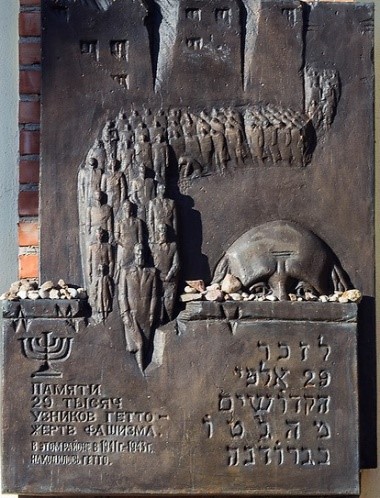 Город или волостьОбщее число евреевПоследовавший притокКонечный итогНаправлено в лагеря уничтоженияСопоцкино539539539Скидель233023302330Озеры137013701370Поречье234234234Гродно20 57714 10034 67734 677